Luray – Page County Chamber of Commerce 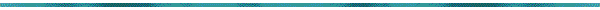 18 Campbell Street, Luray, VA 22835 - Tel: 540-743-3915 - Fax: 540-743-3944www.VisitLurayPage.com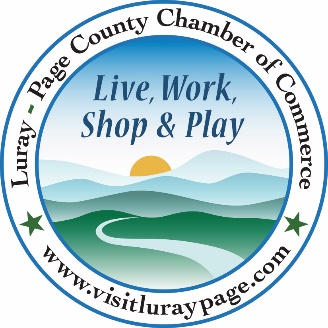 For Immediate Release							   Contact: 540-743-3915November 6, 2023								   events@luraypage.com Luray-Page County Chamber of Commerce to Host 8th Annual Chamber Holiday FestivalLuray, VA – The Luray-Page County Chamber of Commerce is getting ready to host their 8th Annual Chamber Holiday Festival, on December 1st, 2023.“This event is one of our favorites of the year. It’s a chance for families to get in the Holiday Spirit, to see our local youth having a fun and safe time, and to see the community come together”, said Regina Hilliard, President of the Luray-Page County Chamber of Commerce.
The Chamber Holiday Festival is a great way to kick off your holiday season. This is a FREE event for all to attend! Families can come and enjoy Santa’s workshop with lots of crafts the kid can take home, write a letter to Santa, and leave it in the mailbox, make a Christmas card, take home some reindeer food. Enjoy festive cookies, popcorn, hot cocoa, holiday punch, and s’mores by the firepit. Take a barrel train ride or enjoy the live Holiday music performed by the local schools and local artists. Take your picture with one of our Christmas characters or by the love letters or stop by the train display. Bring the whole family and get your picture taken with Santa. We do ask for a $5 cash donation or canned food donations in exchange for a picture with Santa. The proceeds will benefit Page One and Page Paws. Get a headstart on your Holiday shopping at our Holiday Market, and more!The 8th Annual Chamber Holiday Festival is being held on Friday, December 1st, from 4:00-9:00 PM, at the Luray-Page County Chamber of Commerce, 18 Campbell Street, Luray. For more information on the Annual Chamber Holiday Festival, contact the Luray-Page County Chamber of Commerce at events@luraypage.com or (540) 743-3915. 